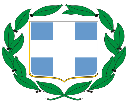 ΕΛΛΗΝΙΚΗ ΔΗΜΟΚΡΑΤΙΑ	   Δάφνη, 27/09/2023ΝΟΜΟΣ ΑΤΤΙΚΗΣ                                                                               Αριθμ. Πρωτ.: 13295ΔΗΜΟΣ ΔΑΦΝΗΣ - ΥΜΗΤΤΟΥΠΡΟΓΡΑΜΜΑ ΕΚΛΟΓΗΣΟ ΠΡΟÏΣΤΑΜΕΝΟΣ ΤΗΣ ΔΙΕΥΘΥΝΣΗΣ ΔΙΟΙΚΗΤΙΚΩΝ ΥΠΗΡΕΣΙΩΝΈχοντας υπόψη:Τις διατάξεις των άρθρων 53 και 19 του ν.4804/2021 «Εκλογή Δημοτικών και Περιφερειακών Αρχών και λοιπές διατάξεις» (Α΄ 90)Την αριθ.310/2023 απόφαση του Πολυμελούς Πρωτοδικείου Αθηνών με την οποία ανακηρύχθηκαν για τις εκλογές της 8ης Οκτωβρίου 2023 οι αναφερόμενοι σ' αυτήν υποψήφιοι συνδυασμών της περιφερειακής ενότητας Κεντρικού Τομέα Αθηνών της Περιφέρειας ΑττικήςΓΝΩΣΤΟΠΟΙΕΙ ΟΤΙΓια τις εκλογές για την ανάδειξη των αιρετών περιφερειακών αρχών της 8ης Οκτωβρίου 2023 ανακηρύχθηκαν οι παρακάτω συνδυασμοί υποψηφίων:Α' ΣΥΝΔΥΑΣΜΟΣ «Γιάννης Σγουρός ΑΤΤΙΚΗ ΑΝΕΞΑΡΤΗΤΗ ΑΥΤΟΔΙΟΙΚΗΣΗ»	 ΣΓΟΥΡΟΣ ΙΩΑΝΝΗΣ του ΠΑΝΑΓΙΩΤΗ Υποψήφιος ΠεριφερειάρχηςΥποψήφιοι περιφερειακοί σύμβουλοι (ΑΛΦΑΒΗΤΙΚΑ)ΑΒΡΑΜΙΔΗΣ ΓΑΒΡΙΗΛ του ΝΙΚΟΛΑΟΥΑΒΡΑΜΟΠΟΥΛΟΣ ΠΑΝΑΓΙΩΤΗΣ (ΠΑΝΟΣ) του ΝΙΚΟΛΑΟΥΑΓΓΕΛΙΔΟΥ ΣΤΑΥΡΟΥΛΑ του ΘΩΜΑΑΛΕΠΟΥ-ΚΑΝΤΑΡΕΛΗ ΑΛΕΞΑΝΔΡΑ του ΑΝΑΣΤΑΣΙΟΥΑΝΑΓΝΩΣΤΟΠΟΥΛΟΣ ΓΕΩΡΓΙΟΣ του ΕΥΑΓΓΕΛΟΥΑΡΒΑΝΙΤΗ ΣΜΑΡΑΓΔΗ του ΙΩΑΝΝΟΥΑΡΓΥΡΟΠΟΥΛΟΣ ΓΕΩΡΓΙΟΣ του ΧΑΡΑΛΑΜΠΟΥΣΑΡΣΕΝΗΣ ΓΕΩΡΓΙΟΣ του ΧΡΗΣΤΟΥΒΑΖΟΥΡΑΣ ΣΠΥΡΙΔΩΝ του ΙΩΑΝΝΟΥΒΑΣΙΛΑΚΗ ΟΥΡΑΝΙΑ (ΡΑΝΙΑ) του ΜΙΧΑΗΛΒΑΣΙΛΑΚΟΥ ΛΙΛΙΚΑ του ΑΧΙΛΛΕΑΒΕΝΤΗΡΗΣ ΠΑΡΑΣΚΕΥΑΣ-ΠΑΝΑΓΙΩΤΗΣ (ΠΑΡΙΣ) του ΜΑΡΙΝΟΥΒΙΣΚΑΔΟΥΡΑΚΗ ΗΛΕΚΤΡΑ του ΠΑΥΛΟΥΒΛΑΧΟΣ ΗΡΑΚΛΗΣ του ΑΝΕΣΤΗΓΕΡΟΝΤΑΤΗΣ ΚΩΣΤΑΣ του ΝΙΚΟΛΑΟΥΓΙΟΜΠΑΖΟΛΙΑΣ ΓΕΡΑΣΙΜΟΣ (ΜΑΚΗΣ) του ΓΕΩΡΓΙΟΥΔΙΑΜΑΝΤΑΚΟΥ ΝΙΚΟΛΕΤΤΑ του ΔΙΟΝΥΣΙΟΥΖΑΧΑΡΕΑΣ ΑΛΕΞΑΝΔΡΟΣ του ΓΕΩΡΓΙΟΥΖΕΡΒΟΥΔΑΚΗΣ ΒΑΣΙΛΕΙΟΣ του ΕΜΜΑΝΟΥΗΛΙΩΑΝΝΙΔΟΥ - ΜΟΥΖΑΚΑ ΛΥΔΙΑ του ΛΑΖΑΡΟΥΚΑΛΗΩΡΑΣ ΑΘΑΝΑΣΙΟΣ (ΘΑΝΟΣ) του ΓΕΩΡΓΙΟΥΚΑΡΑΜΑΝΟΣ ΧΡΗΣΤΟΣ του ΛΕΩΝΙΔΑΚΑΡΟΥΣΟΣ ΠΑΝΑΓΙΩΤΗΣ του ΔΙΟΝΥΣΙΟΥΚΑΤΣΙΚΑ ΔΕΣΠΩ (ΔΕΣΠΟΙΝΑ) του ΓΕΩΡΓΙΟΥΚΟΚΚΑΛΗΣ ΒΑΣΙΛΕΙΟΣ του ΕΠΑΜΕΙΝΩΝΔΑΚΟΛΛΙΝΤΖΑΣ ΣΤΕΦΑΝΟΣ του ΝΙΚΟΛΑΟΥΚΟΝΤΟΓΙΑΝΝΗΣ ΙΩΑΝΝΗΣ του ΓΕΩΡΓΙΟΥΚΟΤΡΩΤΣΙΟΣ ΙΩΑΝΝΗΣ του ΣΠΥΡΙΔΩΝΟΣΚΟΥΜΠΟΥΖΗΣ ΓΕΩΡΓΙΟΣ του ΦΙΛΗΜΩΝΟΣ-ΚΩΝΣΤΑΝΤΙΝΟΥΚΩΣΤΗ ΜΕΛΠΟΜΕΝΗ (ΜΕΛΠΩ) του ΙΩΑΝΝΟΥΚΩΣΤΟΠΟΥΛΟΣ ΤΡΥΦΩΝ του ΙΩΑΝΝΟΥΛΑΜΠΡΙΔΗΣ ΔΙΟΝΥΣΙΟΣ του ΝΙΚΟΛΑΟΥΛΑΧΑΝΑ ΙΩΑΝΝΑ του ΠΕΤΡΟΥΛΥΚΟΓΙΑΝΝΗ ΔΗΜΗΤΡΑ του ΓΕΩΡΓΙΟΥΛΥΤΡΑ ΣΟΦΙΑ του ΑΛΕΞΑΝΔΡΟΥΜΑΓΚΑΝΑΡΗΣ ΝΙΚΟΛΑΟΣ του ΙΩΑΝΝΟΥΜΗΝΟΥΔΗΣ ΜΙΧΑΗΛ του ΓΕΩΡΓΙΟΥΜΙΧΑΗΛΙΔΟΥ ΠΟΛΥΞΕΝΗ (ΤΖΕΝΗ) του ΓΕΩΡΓΙΟΥΜΚΡΤΙΤΣΙΑΝ ΑΓΑΒΝΗ του ΜΑΤΕΒΟΣΜΠΑΣΤΑΣ ΚΩΝΣΤΑΝΤΙΝΟΣ του ΓΕΩΡΓΙΟΥΜΠΙΤΟΥΝΗΣ ΗΛΙΑΣ του ΠΑΝΑΓΙΩΤΗΝΤΟΣΤΙ ΑΡΜΠΕΝ (ΜΠΕΝ) του ΖΕΝΕΛΞΑΝΘΑΚΗΣ ΕΥΑΓΓΕΛΟΣ του ΙΩΑΝΝΟΥΠΑΝΑΓΙΩΤΟΠΟΥΛΟΣ ΔΗΜΗΤΡΙΟΣ του ΠΑΝΑΓΙΩΤΗΠΑΝΤΕΛΗΣ ΠΑΝΑΓΙΩΤΗΣ (ΤΑΚΗΣ) του ΑΡΙΣΤΕΙΔΗΠΑΠΑΔΑΤΟΥ ΣΟΦΙΑ του ΠΑΝΑΓΙΩΤΗΠΑΠΑΠΑΣΧΟΥ ΕΥΑΓΓΕΛΙΑ (ΛΙΛΑ) του ΠΑΝΑΓΙΩΤΗΠΕΤΡΟΠΟΥΛΟΥ ΠΗΝΕΛΟΠΗ (ΠΕΝΝΥ) του ΠΑΝΑΓΙΩΤΗΠΙΤΣΙΑΒΑ ΕΥΛΑΜΠΙΑ (ΕΥΗ) του ΝΙΚΟΛΑΟΥΠΟΛΥΖΩΓΟΠΟΥΛΟΥ ΕΥΘΥΜΙΑ (ΕΦΗ) του ΚΩΝΣΤΑΝΤΙΝΟΥΡΑΜΟΥΝΔΟΥ-ΠΥΡΟΒΟΛΑΚΗ ΧΑΡΙΚΛΕΙΑ του ΝΙΚΟΛΑΟΥΡΕΤΖΕΠΑΪ ΓΙΟΥΛΙΝΤΑ (ΓΙΟΥΛΗ) του ΒΛΑΝΤΙΜΙΡΣΙΑΜΟΣ ΒΑΣΙΛΕΙΟΣ του ΚΩΝΣΤΑΝΤΙΝΟΥΦΕΝΕΚΟΣ ΣΤΥΛΙΑΝΟΣ του ΓΕΩΡΓΙΟΥΧΙΩΤΙΝΗΣ ΝΙΚΗΤΑΣ του ΜΙΧΑΗΛΒ' ΣΥΝΔΥΑΣΜΟΣ «ΛΑΪΚΗ ΣΥΣΠΕΙΡΩΣΗ ΑΤΤΙΚΗΣ»ΠΡΩΤΟΥΛΗΣ ΙΩΑΝΝΗΣ του ΠΑΝΑΓΙΩΤΗ Υποψήφιος ΠεριφερειάρχηςΥποψήφιοι περιφερειακοί σύμβουλοι (ΑΛΦΑΒΗΤΙΚΑ)ΑΓΓΕΛΙΔΗΣ ΝΙΚΟΛΑΟΣ του ΓΕΩΡΓΙΟΥΑΝΑΓΝΩΣΤΟΥ ΙΩΑΝΝΗΣ του ΝΙΚΟΛΑΟΥΑΝΤΩΝΙΟΥ ΕΥΑΓΓΕΛΟΣ του ΔΗΜΗΤΡΙΟΥΑΝΤΩΝΟΠΟΥΛΟΣ ΚΩΝΣΤΑΝΤΙΝΟΣ του ΑΓΓΕΛΟΥΑΣΦΗΣ ΧΑΡΑΛΑΜΠΟΣ του ΙΩΑΝΝΗΒΑΪΟΥ ΧΑΡΑΛΑΜΠΟΣ του ΓΕΩΡΓΙΟΥΒΑΚΑΛΗ ΕΛΙΣΑΒΕΤ (ΕΛΣΑ) του ΕΥΑΓΓΕΛΟΥΒΟΥΡΝΑ ΜΑΡΙΑ του ΔΗΜΗΤΡΙΟΥΒΡΑΚΑ ΑΛΕΞΑΝΔΡΑ του ΒΑΣΙΛΕΙΟΥΓΑΛΑΝΟΠΟΥΛΟΣ ΠΑΝΑΓΙΩΤΗΣ του ΑΘΑΝΑΣΙΟΥΓΑΛΑΝΟΠΟΥΛΟΥ ΒΙΟΛΕΤΤΑ του ΒΑΣΙΛΕΙΟΥΓΕΡΑΚΗ ΑΙΚΑΤΕΡΙΝΗ του ΗΛΙΑΓΚΙΩΝΗΣ ΔΗΜΗΤΡΙΟΣ του ΘΕΜΙΣΤΟΚΛΗΓΚΟΓΚΑΚΗ ΚΩΝΣΤΑΝΤΙΝΑ (ΝΤΙΝΑ) του ΓΡΗΓΟΡΙΟΥΓΚΟΥΦΑ ΓΕΩΡΓΙΑ του ΕΥΤΥΧΙΟΥΔΡΙΜΑΛΑ ΘΕΟΔΩΡΑ του ΝΙΚΟΛΑΟΥΚΑΛΟΓΕΡΗΣ ΝΙΚΟΛΑΟΣ του ΜΙΧΑΗΛΚΑΡΓΟΠΟΥΛΟΣ ΑΝΔΡΕΑΣ του ΝΙΚΟΛΑΟΥΚΑΤΗΜΕΡΤΖΗΣ ΓΕΩΡΓΙΟΣ του ΙΩΑΚΕΙΜΚΟΛΙΖΕΡΑ ΣΟΦΙΑ του ΓΕΩΡΓΙΟΥΚΟΛΙΟΥΣΗΣ ΣΩΤΗΡΙΟΣ του ΓΕΩΡΓΙΟΥΚΟΛΟΒΟΥ ΙΩΑΝΝΑ του ΑΝΤΩΝΙΟΥΚΟΤΣΙΦΑ ΡΟΖΑ του ΒΑΣΙΛΕΙΟΥΚΟΥΤΕΛΙΕΡΗΣ ΦΡΑΓΚΙΣΚΟΣ του ΑΝΤΩΝΙΟΥΛΑΜΠΟΥΔΗ ΧΡΥΣΗ (ΧΡΥΣΟΥΛΑ) του ΠΑΣΧΑΛΗΜΑΡΗΣ ΔΗΜΗΤΡΙΟΣ του ΙΩΑΝΝΗΜΑΤΑΡΑΓΚΑΣ ΧΡΗΣΤΟΣ του ΘΕΜΙΣΤΟΚΛΗΜΑΥΡΙΚΗΣ ΠΑΝΑΓΙΩΤΗΣ του ΑΘΑΝΑΣΙΟΥΜΑΥΡΟΜΜΑΤΗ ΑΝΤΙΓΟΝΗ του ΑΛΕΞΑΝΔΡΟΥΜΕΛΑ ΠΑΝΑΓΙΩΤΑ ΕΥΑ (ΕΥΑ) του ΠΑΥΛΟΥΜΗΛΙΩΝΗΣ ΓΕΩΡΓΙΟΣ ΝΙΚΟΛΑΟΣ του ΠΑΝΑΓΙΩΤΗΜΟΥΣΤΑΦΑ ΑΧΜΕΤ του ΜΩΧΑΜΕΤΜΟΥΣΧΟΥΡΟΥ ΑΛΕΞΑΝΔΡΑ του ΝΕΙΛΟΥΜΥΛΩΝΑΣ ΕΜΜΑΝΟΥΗΛ του ΒΕΛΙΣΣΑΡΙΟΥΝΑΣΙΟΠΟΥΛΟΥ ΕΛΠΙΔΑ του ΚΩΝΣΤΑΝΤΙΝΟΥΝΕΖΑ ΕΝΤΡΙ του ΣΑΜΠΑΝΝΙΚΟΛΑΟΥ ΣΤΑΜΑΤΙΟΣ του ΠΑΝΑΓΙΩΤΗΝΤΟΜΠΡΕΦ ΝΙΚΟΛΑΟΣ του ΓΙΟΥΡΗΝΤΟΥΝΗ ΓΙΩΡΓΟ του ΒΑΣΙΛΠΑΛΜΟΣ ΠΑΝΑΓΙΩΤΗΣ του ΒΗΣΣΑΡΙΩΝΟΣΠΑΝΟΥ ΘΕΜΙΣΤΟΚΛΗΣ (ΘΕΜΗΣ) του ΓΡΗΓΟΡΙΟΥΠΑΝΟΥΤΣΑΚΟΥ ΕΛΙΣΑΒΕΤ (ΒΕΤΑ) του ΚΩΝΣΤΑΝΤΙΝΟΥΠΑΠΑΔΗΜΗΤΡΙΟΥ ΙΩΑΝΝΑ (ΓΙΑΝΝΑ) του ΑΘΑΝΑΣΙΟΥΠΕΡΡΑΚΗΣ ΑΛΕΞΑΝΔΡΟΣ του ΦΙΛΙΠΠΟΥΠΛΑ ΚΑΡΥΔΗ ΔΑΝΑΗ του ΕΚΤΟΡΟΣ ΕΥΓΕΝΙΟΥΡΟΓΚΑΚΟΥ ΕΥΦΡΟΣΥΝΗ του ΚΩΝΣΤΑΝΤΙΝΟΥΡΟΔΟΠΟΥΛΟΥ ΑΙΚΑΤΕΡΙΝΗ του ΔΗΜΗΤΡΙΟΥΡΟΥΤΖΟΥΝΗ ΕΥΑΝΘΙΑ του ΕΥΣΤΡΑΤΙΟΥΣΑΛΤΑΠΙΔΑΣ ΧΡΗΣΤΟΣ του ΓΕΩΡΓΙΟΥΣΑΜΑΡΤΖΗΣ ΓΕΩΡΓΙΟΣ του ΑΝΤΩΝΙΟΥΣΙΩΡΑΣ ΗΛΙΑΣ του ΠΑΝΑΓΙΩΤΗΣΟΦΙΑΝΟΣ ΑΝΔΡΕΑΣ του ΝΙΚΟΛΑΟΥΣΤΡΑΤΗΣ ΧΑΡΙΛΑΟΣ του ΕΜΜΑΝΟΥΗΛΤΖΑΝΤΖΟΓΛΟΥ ΑΓΓΕΛΙΚΗ του ΑΝΑΣΤΑΣΙΟΥΧΟΥΡΔΑΚΗΣ ΧΑΡΑΛΑΜΠΟΣ του ΙΩΑΝΝΗΓ' ΣΥΝΔΥΑΣΜΟΣ «ΑΤΤΙΚΗ ΜΠΡΟΣΤΑ ΝΙΚΟΣ ΧΑΡΔΑΛΙΑΣ ο τόπος μας η ευθύνη μας»ΧΑΡΔΑΛΙΑΣ ΝΙΚΟΛΑΟΣ του ΓΕΩΡΓΙΟΥ Υποψήφιος ΠεριφερειάρχηςΥποψήφιοι περιφερειακοί σύμβουλοι (ΑΛΦΑΒΗΤΙΚΑ)ΑΓΓΕΛΑΚΗ ΔΗΜΗΤΡΑ του ΙΩΑΝΝΗΑΓΓΕΛΑΚΗΣ ΕΜΜΑΝΟΥΗΛ (ΜΑΝΩΛΗΣ) του ΜΥΡΩΝΟΣΑΓΓΕΛΟΠΟΥΛΟΣ ΓΕΩΡΓΙΟΣ του ΠΑΝΑΓΙΩΤΗΑΛΥΜΑΡΑ ΣΟΦΙΑ του ΚΩΝΣΤΑΝΤΙΝΟΥΑΝΔΡΙΚΟΠΟΥΛΟΣ ΠΑΝΑΓΙΩΤΗΣ του ΣΠΥΡΙΔΩΝΟΣΑΝΔΡΟΥΛΑΚΑΚΗΣ ΝΙΚΟΛΑΟΣ (ΝΙΚΟΣ) του ΙΩΑΝΝΗΑΝΤΩΝΙΟΥ ΣΤΑΜΑΤΙΝΑ του ΚΩΝΣΤΑΝΤΙΝΟΥΒΓΟΝΤΖΑΣ ΔΙΟΝΥΣΙΟΣ του ΝΙΚΟΛΑΟΥΒΙΣΚΑΔΟΥΡΑΚΗΣ ΑΘΑΝΑΣΙΟΣ (ΘΑΝΑΣΗΣ) του ΑΛΕΞΑΝΔΡΟΥΒΛΑΧΟΣ ΓΕΩΡΓΙΟΣ του ΠΑΝΑΓΙΩΤΗΓΑΛΑΚΤΟΠΟΥΛΟΣ ΠΕΤΡΟΣ του ΙΩΑΝΝΗΓΑΛΑΝΟΠΟΥΛΟΥ ΧΡΙΣΤΙΝΑ του ΧΑΡΙΛΑΟΥΓΙΑΝΝΙΚΟΠΟΥΛΟΣ ΚΩΝΣΤΑΝΤΙΝΟΣ του ΙΩΑΝΝΗΓΙΑΝΝΟΠΟΥΛΟΣ ΠΑΡΑΣΚΕΥΑΣ του ΜΑΡΙΝΟΥΓΙΑΣΣΑΣ ΣΤΥΛΙΑΝΟΣ (ΣΤΕΛΙΟΣ) του ΕΥΣΤΡΑΤΙΟΥΓΚΟΡΟΥ (ΡΟΝΤΟΥ) ΑΜΑΛΙΑ του ΛΕΥΤΕΡΗΓΚΡΙΕΛΑ ΖΑΧΑΡΟΥΛΑ του ΦΩΤΙΟΥΓΩΓΟΣ ΧΡΗΣΤΟΣ του ΑΡΙΣΤΕΙΔΟΥΔΑΡΑΣ ΙΩΑΝΝΗΣ του ΓΕΩΡΓΙΟΥΖΑΛΟΚΩΣΤΑ ΑΛΚΗΣΤΗ του ΠΑΥΛΟΥΖΩΜΠΟΣ ΚΩΝΣΤΑΝΤΙΝΟΣ του ΝΙΚΟΛΑΟΥΚΑΛΟΓΗΡΟΥ ΦΑΝΗ-ΧΡΙΣΤΙΝΑ (ΦΑΙΗ) του ΣΤΕΡΓΙΟΥΚΑΠΕΡΝΑΡΟΣ ΒΑΣΙΛΕΙΟΣ του ΗΛΙΑΚΑΡΑΝΤΑΣΙΟΥ ΒΑΣΙΛΙΚΗ του ΛΑΜΠΡΟΥΚΕΦΑΛΟΓΙΑΝΝΗ ΧΡΙΣΤΙΝΑ του ΙΩΑΝΝΗΚΛΕΦΤΟΔΗΜΟΣ ΓΕΩΡΓΙΟΣ του ΔΗΜΗΤΡΙΟΥΚΟΝΤΟΣΤΑΘΑΚΟΥ ΕΥΑΓΓΕΛΙΑ (ΕΥΑ) του ΔΗΜΗΤΡΙΟΥΚΟΥΡΗ ΜΑΡΙΑ (ΜΑΙΡΗ) του ΓΕΩΡΓΙΟΥΚΟΥΡΤΗΣ ΑΝΔΡΕΑΣ του ΠΑΝΑΓΙΩΤΗΚΟΥΤΣΟΓΙΑΝΝΟΠΟΥΛΟΣ ΘΕΟΔΩΡΟΣ (ΘΟΔΩΡΗΣ) του ΓΕΩΡΓΙΟΥΚΡΗΤΙΚΟΥ ΑΛΕΞΑΝΔΡΑ-ΜΑΡΙΑ του ΙΩΑΝΝΗΚΩΝΣΤΑΝΤΙΝΟΥ ΒΑΣΙΛΕΙΟΣ (ΒΑΣΙΛΗΣ) του ΦΩΤΙΟΥΛΕΥΘΕΡΙΩΤΗΣ ΣΠΥΡΙΔΩΝ (ΣΠΥΡΟΣ) του ΤΗΛΕΜΑΧΟΥΛΥΡΑΣ ΙΩΑΝΝΗΣ (ΓΙΑΝΝΗΣ) του ΘΕΟΔΩΡΟΥΜΑΚΡΗ ΣΤΑΥΡΟΥΛΑ (ΡΟΥΛΑ) του ΓΕΩΡΓΙΟΥΜΑΡΚΑΚΗ ΕΥΑΓΓΕΛΙΑ (ΛΙΛΛΙΑΝ) του ΣΤΥΛΙΑΝΟΥΜΕΛΙΓΚΩΝΗ-ΣΤΑΘΗ ΕΛΙΣΣΑΒΕΤ (ΕΛΣΑ) του ΠΑΝΑΓΗΜΟΝΤΙΑΝΟ ΑΛΕΞΑΝΔΡΟΣ του ΜΩΡΙΣΜΥΓΙΑΚΗ ΕΥΑΓΓΕΛΙΑ (ΕΥΗ) του ΑΝΤΩΝΙΟΥΜΩΡΑΪΤΑΚΗ-ΠΙΚΡΟΥ ΕΛΕΥΘΕΡΙΑ (ΡΙΤΑ) του ΠΕΤΡΟΥΝΕΣΤΟΡΑΣ ΦΩΤΙΟΣ (ΦΩΤΗΣ) του ΣΤΥΛΙΑΝΟΥΝΙΚΟΛΑΪΔΗΣ ΣΤΑΥΡΟΣ του ΠΑΝΑΓΙΩΤΗΟΙΚΟΝΟΜΟΥ ΙΩΑΝΝΗΣ του ΔΗΜΗΤΡΙΟΥΠΑΛΛΗ-ΓΙΑΝΝΑΚΟΠΟΥΛΟΥ ΑΛΕΞΑΝΔΡΑ του ΝΙΚΟΛΑΟΥΠΑΝΑΓΙΩΤΑΡΗΣ ΑΝΑΣΤΑΣΙΟΣ (ΤΑΣΟΣ) του ΓΕΩΡΓΙΟΥΠΑΠΑΔΟΠΟΥΛΟΣ ΠΑΥΛΟΣ του ΙΩΑΝΝΗΠΑΠΑΔΟΠΟΥΛΟΥ (ΠΑΛΑΙΟΛΟΓΟΥ) ΑΛΕΞΑΝΔΡΑ του ΠΑΝΤΕΛΗΠΑΥΛΑΚΑΚΗΣ ΑΓΓΕΛΟΣ του ΙΩΑΝΝΗΠΙΣΤΟΛΑΣ ΔΗΜΗΤΡΙΟΣ του ΧΡΗΣΤΟΥΣΑΡΓΚΑΝΗΣ ΝΙΚΟΛΑΟΣ (ΝΙΚΟΣ) του ΒΑΣΙΛΕΙΟΥΣΙΑΤΡΑΣ ΧΑΡΑΛΑΜΠΟΣ (ΜΠΑΜΠΗΣ) του ΙΩΑΝΝΗΣΠΥΡΟΠΟΥΛΟΣ ΚΩΝΣΤΑΝΤΙΝΟΣ του ΑΘΑΝΑΣΙΟΥΤΡΑΝΟΥΛΗ ΑΘΗΝΑ του ΘΕΟΔΩΡΟΥΤΣΑΟΥΣΙΔΟΥ ΗΣΑΪΑ (ΣΑΓΙΑ) του ΔΗΜΟΣΘΕΝΗΧΡΥΣΑΦΗΣ ΓΡΗΓΟΡΙΟΣ του ΒΑΣΙΛΕΙΟΥΔ' ΣΥΝΔΥΑΣΜΟΣ «ΟΙΚΟΛΟΓΙΚΗ ΣΥΜΜΑΧΙΑ για την ΠΕΡΙΦΕΡΕΙΑ ΑΤΤΙΚΗΣ»ΔΗΜΗΤΡΙΟΥ ΓΕΩΡΓΙΟΣ του ΓΑΒΡΙΗΛ Υποψήφιος ΠεριφερειάρχηςΥποψήφιοι περιφερειακοί σύμβουλοι (ΑΛΦΑΒΗΤΙΚΑ)GAETHLICH (ΓΚΑΙΤΛΙΧ) MARTIN (ΜΑΡΤΙΝΟΣ) του RUDOLFΑΝΔΡΙΑΝΟΣ ΜΙΧΑΗΛ του ΜΑΡΙΟΥ-ΠΕΛΟΠΙΔΑΓΕΩΡΓΙΟΥ ΧΡΥΣΑΝΘΗ του ΚΩΝΣΤΑΝΤΙΝΟΥΓΚΛΕΤΣΟΣ ΜΙΛΤΙΑΔΗΣ του ΓΕΩΡΓΙΟΥΔΡΑΓΟΥΜΗΣ ΦΙΛΙΠΠΟΣ του ΜΑΡΚΟΥΔΡΙΒΑ ΖΩΗ ΕΜΜΑΝΟΥΕΛΑ ΑΙΜΙΛΙΑ του ΑΘΑΝΑΣΙΟΥΔΡΙΒΑΣ ΑΘΑΝΑΣΙΟΣ του ΕΜΜΑΝΟΥΗΛΚΑΛΟΜΟΙΡΗ ΠΑΝΑΓΙΩΤΑ (ΝΟΤΑ) του ΚΩΝΣΤΑΝΤΙΝΟΥΚΑΡΑΔΑΚΗΣ ΑΝΔΡΕΑΣ του ΕΜΜΑΝΟΥΗΛΚΑΣΙΜΑΤΗ ΒΑΣΙΛΙΚΗ-ΑΡΓΥΡΩ του ΣΠΥΡΙΔΩΝΑΚΟΝΤΟΓΙΑΝΝΟΠΟΥΛΟΣ ΔΗΜΗΤΡΙΟΣ του ΛΑΜΠΡΟΥΚΩΣΤΟΠΟΥΛΟΥ ΝΙΝΑ-ΧΡΙΣΤΙΝΑ του ΣΑΛΩΜΛΩΛΟΣ ΓΕΩΡΓΙΟΣ-ΙΩΑΝΝΗΣ του ΑΝΔΡΕΑΜΑΜΑΗΣ ΣΤΕΦΑΝΑΚΗΣ ΔΗΜΗΤΡΙΟΣ του ΙΩΑΝΝΗΜΠΕΚΙΑΡΗ ΣΤΥΛΙΑΝΗ του ΑΓΙΠΑΓΟΥΛΑΤΟΣ ΑΛΕΞΑΝΔΡΟΣ του ΔΙΟΝΥΣΙΟΥ-ΒΙΚΤΩΡΑΠΑΠΑΠΟΛΥΜΕΡΟΥ ΣΤΕΦΑΝΟΣ του ΕΥΘΥΜΙΟΥΠΑΠΟΥΤΣΑΚΗΣ ΝΙΚΟΛΑΟΣ του ΙΩΑΝΝΗΣΑΚΕΛΛΑΡΟΠΟΥΛΟΣ ΑΝΑΣΤΑΣΙΟΣ του ΑΡΙΣΤΕΙΔΗΣΚΙΑΔΑΣ ΑΝΑΣΤΑΣΙΟΣ του ΙΩΑΝΝΗΣΠΙΝΘΑΚΗΣ ΕΥΑΓΓΕΛΟΣ του ΝΙΚΟΛΑΟΥΣΥΚΟΥΤΡΗΣ ΑΝΑΣΤΑΣΙΟΣ του ΙΩΑΝΝΗΤΖΟΒΑΝΗ ΕΛΙΣΣΑΒΕΤ του ΣΥΜΕΩΝΤΣΑΛΛΗΣ ΚΩΝΣΤΑΝΤΙΝΟΣ του ΠΑΝΑΓΙΩΤΗΧΑΝΤΙΝΤ ΝΑΟΥΖΑΤ-ΑΝΑΣΤΑΣΙΑ του ΤΑΙΣΙΡΧΡΥΣΑΦΙΔΗΣ ΔΗΜΗΤΡΙΟΣ του ΦΙΛΙΠΠΟΥΕ' ΣΥΝΔΥΑΣΜΟΣ «ΜΑΧΗ ΓΙΑ ΤΗΝ ΑΤΤΙΚΗ - ΚΑΜΠΟΥΡΗΣ ΦΙΛΙΠΠΟΣ»ΚΑΜΠΟΥΡΗΣ ΦΙΛΙΠΠΟΣ του ΙΩΑΝΝΗ Υποψήφιος ΠεριφερειάρχηςΥποψήφιοι περιφερειακοί σύμβουλοι (ΑΛΦΑΒΗΤΙΚΑ)ΑΝΔΡΕΔΑΚΗΣ ΑΓΗΣΙΛΑΟΣ του ΙΩΑΝΝΗΒΟΥΛΓΑΡΑΚΗ ΚΩΝΣΤΑΝΤΙΝΑ του ΔΗΜΗΤΡΙΟΥΓΕΩΡΓΙΟΥ ΓΕΩΡΓΙΟΣ του ΑΝΑΣΤΑΣΙΟΥΓΚΟΥΜΑΣ ΔΗΜΟΣΘΕΝΗΣ του ΛΕΩΝΙΔΑΔΑΜΙΑΝΑΚΗ ΣΟΦΙΑ του ΓΕΩΡΓΙΟΥΔΡΟΣΟΥ ΒΕΝΕΔΙΚΤΙΝΗ ΔΕΣΠΟΙΝΑ του ΙΩΑΝΝΗΖΟΥΜΗΣ ΜΙΧΑΗΛ του ΕΥΣΤΡΑΤΙΟΥΚΑΡΑΛΗΣ ΕΥΑΓΓΕΛΟΣ του ΙΩΑΝΝΗΚΑΤΣΙΚΑΛΟΥΔΗΣ ΘΕΟΔΩΡΟΣ του ΔΗΜΟΣΘΕΝΗΚΟΥΦΑΝΔΡΙΟΠΟΥΛΟΥ ΜΑΡΙΑ του ΑΘΑΝΑΣΙΟΥΚΡΑΝΙΔΕΛΗ ΕΥΔΟΞΙΑ του ΒΑΣΙΛΕΙΟΥΚΡΕΟΥΖΗ ΠΑΡΑΣΚΕΥΗ του ΑΝΤΩΝΙΟΥΚΡΙΚΕΛΗΣ ΒΑΣΙΛΕΙΟΣ του ΑΡΓΥΡΙΟΥΚΡΙΚΟΠΟΥΛΟΣ ΓΕΩΡΓΙΟΣ του ΑΛΕΞΑΝΔΡΟΥΛΑΣΚΑΡΗΣ ΔΙΟΝΥΣΙΟΣ του ΙΩΑΝΝΗΛΟΥΚΙΣΑ ΧΡΗΣΤΙΝΑ του ΔΗΜΗΤΡΙΟΥΜΙΧΟΣ ΓΕΩΡΓΙΟΣ του ΠΑΝΑΓΙΩΤΗΠΑΝΑΓΟΠΟΥΛΟΣ ΑΝΔΡΕΑΣ του ΧΡΗΣΤΟΥΠΑΝΤΑΖΙΔΗΣ ΔΗΜΗΤΡΙΟΣ του ΙΩΑΝΝΗΠΡΟΒΕΛΕΓΓΙΟΣ ΣΤΑΜΟΥΛΗΣ του ΣΠΥΡΙΔΩΝΟΣ - ΓΕΩΡΓΙΟΥΠΡΟΣΜΙΤΗ ΓΙΑΝΝΟΥΛΑ του ΧΡΗΣΤΟΥΡΗΓΑΣ ΧΡΗΣΤΟΣ του ΑΝΔΡΕΑΣΠΑΝΟΣ ΑΝΤΩΝΙΟΣ του ΔΗΜΗΤΡΙΟΥΣΠΑΝΟΥ ΣΟΦΙΑ - ΒΑΣΙΛΙΚΗ του ΒΑΣΙΛΕΙΟΥΣΠΥΡΙΔΑΚΗΣ ΝΙΚΟΛΑΟΣ του ΠΟΛΥΖΩΗΣΤΕΦΟΥ ΙΩΑΝΝΑ του ΑΝΑΣΤΑΣΙΟΥΤΖΑΡΔΗ (ΛΕΓΑΚΗ) ΙΩΑΝΝΑ του ΦΙΛΙΠΠΟΥΤΖΙΦΑΣ ΠΑΝΑΓΙΩΤΗΣ του ΘΕΟΔΩΡΟΥ ΓΕΩΡΓΙΟΥΦΡΑΓΚΟΣ ΠΕΡΙΚΛΗΣ του ΚΩΝΣΤΑΝΤΙΝΟΥΣΤ' ΣΥΝΔΥΑΣΜΟΣ «ΑΤΤΙΚΟΣ ΚΥΚΛΟΣ ΣΥΝΕΡΓΑΣΙΑΣ ΚΑΙ ΕΜΠΙΣΤΟΣΥΝΗΣ»ΙΩΑΚΕΙΜΙΔΗΣ ΓΕΩΡΓΙΟΣ του ΣΑΒΒΑ Υποψήφιος ΠεριφερειάρχηςΥποψήφιοι περιφερειακοί σύμβουλοι (ΑΛΦΑΒΗΤΙΚΑ)ΑΓΓΕΛΗΣ ΣΠΥΡΙΔΩΝ του ΔΗΜΗΤΡΙΟΥΑΝΑΛΟΓΙΔΟΥ ΜΑΡΙΑ ΚΑΛΛΙΟΠΗ του ΔΗΜΗΤΡΙΟΥΑΝΔΡΙΟΠΟΥΛΟΥ ΣΟΦΙΑ του ΕΥΣΤΑΘΙΟΥΑΝΕΜΟΓΙΑΝΝΗΣ ΓΕΩΡΓΙΟΣ του ΛΕΩΝΙΔΑΑΝΤΩΝΙΟΥ ΕΥΑΓΓΕΛΙΑ (ΛΙΛΙΑΝ) του ΧΑΡΑΛΑΜΠΟΥΑΠΟΣΤΟΛΑΡΑΣ ΦΩΤΙΟΣ του ΝΙΚΟΛΑΟΥΒΑΜΒΟΥΡΕΛΛΗΣ ΘΕΟΦΡΑΣΤΟΣ του ΠΑΝΑΓΙΩΤΗΒΕΡΓΗ ΜΕΛΠΟΜΕΝΗ (ΜΕΛΙΝΑ) του ΓΕΩΡΓΙΟΥΒΡΕΤΤΗ ΑΝΘΟΥΛΑ (ΑΝΘΗ) του ΧΡΗΣΤΟΥΓΙΑΜΠΟΥΡΑΝΗΣ ΧΡΗΣΤΟΣ του ΙΩΑΝΝΗΓΙΟΛΔΑΣΗΣ ΓΕΩΡΓΙΟΣ του ΒΑΣΙΛΕΙΟΥΔΗΜΗΤΡΕΛΛΗΣ ΔΗΜΗΤΡΙΟΣ του ΕΜΜΑΝΟΥΗΛΔΗΜΟΥΛΗ ΙΩΑΝΝΕΤΑ (ΙΩΑΝΝΑ) του ΣΠΥΡΙΔΩΝΟΣΔΙΑΜΑΝΤΗΣ ΓΕΩΡΓΙΟΣ του ΛΟΥΚΑΔΙΠΛΟΣ ΓΕΩΡΓΙΟΣ (ΓΙΩΡΓΟΣ) του ΧΡΗΣΤΟΥΖΕΡΒΑ ΓΚΙΟΥΡΤΖΙΑΝ ΕΛΕΝΗ (ΕΛΕΝΑ) συζ. ΛΕΩΝΙΔΑΘΕΟΦΥΛΑΚΤΟΣ ΚΩΝΣΤΑΝΤΙΝΟΣ του ΓΡΗΓΟΡΙΟΥΚΑΛΑΝΤΖΗ ΟΥΡΑΝΙΑ (ΡΑΝΙΑ) του ΠΑΝΑΓΙΩΤΗΚΑΡΑΝΑΣΙΟΣ ΚΩΝΣΤΑΝΤΙΝΟΣ του ΜΙΧΑΗΛΚΑΡΥΩΤΑΚΗΣ ΔΑΥΙΔ του ΚΩΝΣΤΑΝΤΙΝΟΥΚΑΤΡΙΒΕΣΗ ΧΡΗΣΤΙΝΑ του ΝΙΚΟΛΑΟΥΚΑΤΣΑΝΟΥ ΑΙΚΑΤΕΡΙΝΗ του ΔΙΟΝΥΣΙΟΥΚΟΚΛΑΣ ΧΑΡΑΛΑΜΠΟΣ του ΙΩΑΝΝΗΚΟΛΟΒΟΥ ΑΙΚΑΤΕΡΙΝΗ (ΚΑΤΙΑ) του ΣΟΛΩΝΟΣ ΒΑΣΙΛΕΙΟΥΚΟΥΦΑΤΖΙΔΗΣ ΚΩΝΣΤΑΝΤΙΝΟΣ του ΓΕΩΡΓΙΟΥΚΩΝΣΤΑΝΤΟΥΛΑΣ ΣΤΥΛΙΑΝΟΣ (ΣΤΕΛΙΟΣ) του ΕΥΘΥΜΙΟΥΛΟΥΚΑΚΗ ΑΙΚΑΤΕΡΙΝΗ του ΙΩΑΝΝΗΜΟΣΧΟΝΑ ΧΡΥΣΟΥΛΑ ΕΙΡΗΝΗ του ΑΓΓΕΛΟΥΜΟΣΧΟΠΟΥΛΟΥ ΓΕΩΡΓΙΑ του ΠΑΝΑΓΙΩΤΗΜΟΥΜΟΥΡΗΣ ΝΙΚΟΛΑΟΣ του ΣΠΥΡΙΔΩΝΟΣΜΠΑΤΖΙΑ ΚΩΝΣΤΑΝΤΙΑ (ΝΤΙΝΑ) του ΝΙΚΟΛΑΟΥΝΙΚΗΦΟΡΟΣ ΜΙΧΑΗΛ του ΝΙΚΟΛΑΟΥΝΤΑΗ ΕΙΡΗΝΗ ΑΚΡΙΒΗ του ΚΩΝΣΤΑΝΤΙΝΟΥΞΑΡΧΟΥΛΑΚΟΣ ΙΩΑΝΝΗΣ του ΠΑΝΑΓΙΩΤΗΟΡΦΑΝΟΣ ΝΙΚΟΛΑΟΣ του ΔΗΜΗΤΡΙΟΥΠΑΛΑΙΟΘΟΔΩΡΟΥ ΚΑΛΛΙΟΠΗ (ΚΕΛΛΥ) του ΧΑΡΑΛΑΜΠΟΥΠΑΠΑΔΗΜΗΤΡΙΟΥ ΤΣΑΤΣΟΥ ΑΝΝΑ ΘΕΟΔΩΡΑ του ΔΗΜΗΤΡΙΟΥΠΑΠΑΝΔΡΙΚΟΠΟΥΛΟΥ ΜΑΡΙΑ ΑΓΓΕΛΙΚΗ του ΑΝΤΩΝΙΟΥΠΑΠΑΧΕΛΑ ΝΕΛΛΗ ΚΑΝΕΛΛΑ του ΓΕΩΡΓΙΟΥΠΑΠΑΧΡΥΣΟΒΕΡΓΗΣ ΚΟΣΜΑΣ του ΔΙΑΜΑΝΤΗΠΑΣΧΑΛΗΣ ΔΗΜΗΤΡΙΟΣ του ΠΑΣΧΑΛΗΠΕΤΡΟΠΟΥΛΟΣ ΑΝΔΡΕΑΣ του ΠΑΝΑΓΙΩΤΗΠΛΑΤΑ ΠΑΡΑΣΚΕΥΗ (ΒΙΒΗ) του ΝΙΚΟΛΑΟΥΠΡΟΚΟΠΙΔΟΥ ΑΙΚΑΤΕΡΙΝΗ του ΑΝΤΩΝΙΟΥΡΑΓΓΟΥ ΕΛΕΝΗ του ΒΑΙΟΥΡΑΝΤΙΝ ΙΩΑΝΝΗΣ του ΛΟΡΕΝΤΣΟ ΛΟΥΙΤΖΙΡΕΠΟΥΣΗ ΚΟΡΙΝΑ του ΓΕΡΑΣΙΜΟΥΡΕΠΠΑΣ ΙΩΑΝΝΗΣ του ΑΝΑΣΤΑΣΙΟΥΡΟΚΑ ΕΥΔΟΚΙΑ του ΠΑΝΑΓΙΩΤΗΣΑΛΤΑ ΑΙΚΑΤΕΡΙΝΗ του ΘΕΟΦΑΝΗΣΑΝΤΑΣ ΗΛΙΑΣ του ΓΕΩΡΓΙΟΥΣΦΟΝΔΥΛΗΣ ΔΗΜΗΤΡΙΟΣ του ΠΑΝΑΓΙΩΤΗΤΑΣΟΥΛΑΣ ΜΙΧΑΗΛ του ΕΥΘΥΜΙΟΥΤΣΙΑΜΠΑΣΗ ΦΑΝΗ του ΓΕΩΡΓΙΟΥΤΣΟΥΜΕΑ ΣΤΑΜΑΤΑ (ΣΤΑΜΑΤΙΑ) του ΠΑΝΑΓΙΩΤΗΖ' ΣΥΝΔΥΑΣΜΟΣ «ΑΝΥΠΟΤΑΚΤΗ ΑΤΤΙΚΗ»ΤΣΙΧΛΗ ΜΑΡΙΑΝΑ του ΔΗΜΗΤΡΙΟΥ Υποψήφιος ΠεριφερειάρχηςΥποψήφιοι περιφερειακοί σύμβουλοι (ΑΛΦΑΒΗΤΙΚΑ)ΑΘΑΝΑΣΟΠΟΥΛΟΥ ΒΑΣΙΛΙΚΗ του ΠΑΝΑΓΙΩΤΗΑΝΑΓΝΩΣΤΟΠΟΥΛΟΥ ΓΕΩΡΓΙΑ του ΝΙΚΟΛΑΟΥΑΝΔΡΕΟΥ ΧΡΗΣΤΙΝΑ του ΔΗΜΗΤΡΙΟΥΑΝΔΡΟΝΙΚΙΔΗΣ ΓΕΩΡΓΙΟΣ του ΕΥΣΤΑΘΙΟΥΑΠΟΣΤΟΛΑΣ ΙΩΑΝΝΗΣ του ΓΕΩΡΓΙΟΥΑΧΤΑΡΙΔΗΣ ΘΩΜΑΣ του ΓΕΩΡΓΙΟΥΒΑΛΕΝΤΗ ΙΦΙΓΕΝΕΙΑ του ΑΠΟΣΤΟΛΟΥΓΙΑΝΝΟΠΟΥΛΟΣ ΙΩΑΝΝΗΣ του ΠΑΝΟΥΓΚΙΓΚΑΣ ΧΡΥΣΟΣΤΟΜΟΣ (ΜΑΚΗΣ) του ΠΑΝΑΓΙΩΤΗΓΛΕΖΟΥ ΑΙΚΑΤΕΡΙΝΗ του ΔΗΜΗΤΡΙΟΥΘΕΟΧΑΡΗ ΑΙΚΑΤΕΡΙΝΗ του ΣΠΥΡΙΔΩΝΟΣΚΑΣΣΗΣ ΔΗΜΗΤΡΙΟΣ του ΗΛΙΑΚΥΔΩΝΑΚΗΣ ΣΤΥΛΙΑΝΟΣ του ΝΙΚΟΛΑΟΥΛΑΓΔΑ ΔΕΣΠΟΙΝΑ του ΠΑΝΑΓΙΩΤΗΛΕΚΑΤΗΣ ΝΙΚΟΛΑΟΣ του ΗΛΙΑ - ΝΙΚΟΛΑΟΥΜΑΝΤΑΔΑΚΗ - ΓΚΕΣΟΥΡΑ ΧΑΡΙΣ του ΑΓΑΘΑΓΓΕΛΟΥΜΑΡΑΓΚΟΥΔΑΚΗΣ ΘΕΟΔΩΡΟΣ του ΚΩΝΣΤΑΝΤΙΝΟΥΜΠΕΤΣΗΣ ΕΛΕΥΘΕΡΙΟΣ του ΛΑΜΠΡΟΥΜΠΙΛΙΑ ΔΕΣΠΟΙΝΑ του ΙΩΑΝΝΗΜΠΙΣΜΠΙΚΗ ΑΙΚΑΤΕΡΙΝΗ του ΒΛΑΣΙΟΥΜΠΟΥΚΗ ΕΛΕΝΗ του ΦΩΤΙΟΥΜΠΡΑΚΟΥΛΙΑΣ ΑΝΔΡΕΑΣ του ΧΡΗΣΤΟΥΞΗΡΟΦΩΤΟΥ ΕΙΡΗΝΗ (ΡΕΝΑ) του ΓΕΩΡΓΙΟΥΠΑΣΧΑΛΗ ΠΑΡΑΣΚΕΥΗ (ΒΙΒΗ) του ΑΠΟΣΤΟΛΟΥΡΟΒΟΛΑΣ ΓΕΩΡΓΙΟΣ του ΒΑΣΙΛΕΙΟΥΣΙΓΑΛΑΣ ΑΝΤΩΝΙΟΣ του ΧΡΗΣΤΟΥΣΙΟΥΓΚΡΟΣ ΔΗΜΗΤΡΙΟΣ του ΚΩΝΣΤΑΝΤΙΝΟΥΣΚΡΟΥΜΠΕΛΟΣ ΑΘΑΝΑΣΙΟΣ του ΣΤΑΜΑΤΙΟΥΣΤΑΜΟΣ ΒΑΣΙΛΕΙΟΣ του ΛΑΜΠΡΟΥΣΤΑΥΡΟΠΟΥΛΟΥ ΑΝΑΣΤΑΣΙΑ του ΒΑΣΙΛΕΙΟΥΤΟΛΙΟΣ ΑΡΗΣ του ΙΩΑΝΝΗΧΑΙΡΕΤΗ ΑΙΚΑΤΕΡΙΝΗ του ΓΕΩΡΓΙΟΥΧΑΤΖΗΓΕΩΡΓΙΟΥ ΜΑΡΙΑ - ΑΓΓΕΛΙΚΗ του ΜΕΛΙΣΣΑΡΗΗ' ΣΥΝΔΥΑΣΜΟΣ «Αντικαπιταλιστική Ανατροπή στην Αττική / Ανταρσία σε κυβέρνηση - ΕΕ - ΔΝΤ»ΤΟΥΛΓΑΡΙΔΗΣ ΚΩΝΣΤΑΝΤΙΝΟΣ του ΦΩΤΙΟΥ Υποψήφιος ΠεριφερειάρχηςΥποψήφιοι περιφερειακοί σύμβουλοι (ΑΛΦΑΒΗΤΙΚΑ)ΑΔΑΜΟΠΟΥΛΟΣ ΝΙΚΟΛΑΟΣ του ΓΕΩΡΓΙΟΥΑΘΑΝΑΣΟΠΟΥΛΟΣ ΠΑΝΑΓΙΩΤΗΣ (ΤΑΚΗΣ) του ΔΙΟΝΥΣΙΟΥΑΛΕΒΙΖΟΥ ΕΛΠΙΣ (ΕΛΠΙΔΑ) του ΒΑΣΙΛΕΙΟΥΑΛΕΞΑΝΔΡΗ ΕΛΕΥΘΕΡΙΑ του ΧΡΗΣΤΟΥΑΜΠΑΤΖΗΣ ΕΥΑΓΓΕΛΟΣ του ΚΩΝΣΤΑΝΤΙΝΟΥΑΡΓΥΡΙΟΥ ΝΙΚΟΛΑΟΣ του ΑΛΕΞΑΝΔΡΟΥΒΑΣΣΟΥ ΒΑΣΙΛΙΚΗ (ΚΙΚΗ) του ΑΘΑΝΑΣΙΟΥΒΟΥΡΕΚΑΣ ΚΩΝΣΤΑΝΤΙΝΟΣ του ΘΕΟΔΩΡΟΥΓΑΝΙΑΡΗ ΙΦΙΓΕΝΕΙΑ (ΕΦΗ) του ΚΩΝΣΤΑΝΤΙΝΟΥΓΕΩΡΓΙΟΠΟΥΛΟΥ ΚΩΝΣΤΑΝΤΙΝΑ του ΧΡΗΣΤΟΥΓΚΟΒΑΣ ΔΗΜΗΤΡΙΟΣ του ΚΥΡΙΑΚΟΥΓΚΟΝΤΡΑ ΚΩΝΣΤΑΝΤΙΝΑ του ΒΑΣΙΛΕΙΟΥΖΙΟΒΑΣ ΓΕΩΡΓΙΟΣ του ΒΑΣΙΛΕΙΟΥΚΑΒΑΚΛΗΣ ΛΟΥΚΑΣ του ΟΜΗΡΟΥΚΑΡΑΓΙΑΝΝΗΣ ΜΗΝΑΣ του ΔΗΜΗΤΡΙΟΥΚΑΡΑΜΠΕΛΗ ΜΑΡΙΑ του ΓΕΩΡΓΙΟΥΚΑΤΣΙΓΙΑΝΝΗΣ ΑΛΕΞΑΝΔΡΟΣ του ΙΩΑΝΝΗΚΑΤΤΗΣ ΔΗΜΗΤΡΙΟΣ του ΣΩΤΗΡΙΟΥΚΟΥΤΣΟΓΙΑΝΝΗ ΧΡΙΣΤΙΝΑ του ΔΗΜΗΤΡΙΟΥΚΟΥΤΣΟΠΟΥΛΟΥ ΕΥΔΟΚΙΑ (ΕΜΜΥ) του ΔΗΜΗΤΡΙΟΥΚΟΥΤΣΟΥΜΠΑ ΔΕΣΠΟΙΝΑ του ΒΑΣΙΛΕΙΟΥΜΑΡΑΝΤΟΣ ΧΡΗΣΤΟΣ του ΒΑΣΙΛΕΙΟΥΜΑΡΓΑΡΙΤΗ ΕΛΕΑΝΑ του ΓΕΩΡΓΙΟΥΜΑΡΡΑ ΕΡΣΙΛΝΤΑ (ΕΡΗ) του ΠΑΪΤΙΜΜΕΝΟΥ ΘΕΟΧΑΡΟΥΛΑ (ΧΑΡΑ) του ΧΡΗΣΤΟΥΜΙΧΑΗΛΙΔΗΣ ΓΕΩΡΓΙΟΣ του ΑΛΚΙΒΙΑΔΗΜΟΝΑΚΗ ΡΟΔΟΥΛΑ (ΡΟΖΥ) του ΜΙΛΤΙΑΔΗΜΟΥΡΗΣ ΗΛΙΑΣ του ΔΗΜΗΤΡΙΟΥΜΠΑΛΑΤΣΑ ΙΩΑΝΝΑ του ΦΩΚΙΩΝΑΜΠΟΛΑΡΗΣ ΛΕΑΝΔΡΟΣ του ΒΑΣΙΛΕΙΟΥΞΙΦΑΡΑ ΜΑΡΙΑ του ΔΗΜΗΤΡΙΟΥΠΑΛΛΙΟΥ ΧΡΙΣΤΙΝΑ του ΒΑΣΙΛΕΙΟΥΠΑΠΑΝΤΖΙΚΟΣ ΔΗΜΗΤΡΙΟΣ του ΦΩΤΙΟΥΠΑΥΛΟΠΟΥΛΟΣ ΓΕΩΡΓΙΟΣ του ΝΙΚΟΛΑΟΥΠΙΤΤΑΣ ΚΩΝΣΤΑΝΤΙΝΟΣ του ΜΑΞΙΜΟΥΡΕΠΠΑ ΒΕΝΕΤΙΑ (ΒΕΤΤΑ) του ΝΙΚΟΛΑΟΥΡΙΖΟΥ ΙΩΑΝΝΑ του ΜΙΧΑΗΛΡΟΥΜΠΑΣ ΣΠΥΡΙΔΩΝ του ΚΩΝΣΤΑΝΤΙΝΟΥΣΑΜΟΥΤΗΣ ΘΩΜΑΣ του ΒΑΣΙΛΕΙΟΥΣΚΟΥΤΕΛΗ ΜΑΡΙΑ του ΕΛΕΥΘΕΡΙΟΥΣΚΟΥΦΟΓΛΟΥ ΕΜΜΑΝΟΥΗΛ ΣΤΥΛΙΑΝΟΣ (ΜΑΝΟΣ) του ΠΑΝΑΓΙΩΤΗΣΠΕΡΕΛΑΚΗ ΕΙΡΗΝΗ (ΤΙΤΙΝΑ) του ΧΡΗΣΤΟΥΣΤΑΜΟΥΛΗΣ ΔΗΜΗΤΡΙΟΣ του ΧΡΗΣΤΟΥΤΖΙΟΡΤΙΩΤΗΣ ΝΙΚΟΛΑΟΣ του ΣΤΑΥΡΟΥΤΡΙΑΝΤΑΦΥΛΛΟΠΟΥΛΟΥ ΕΛΕΝΗ του ΠΑΝΑΓΙΩΤΗΤΣΑΓΓΑΡΑΤΟΥ ΑΙΜΗΛΙΑ του ΓΕΩΡΓΙΟΥΧΑΓΙΟΣ ΦΩΤΙΟΣ του ΑΓΓΕΛΟΥΧΑΪΚΑΛΗΣ ΣΠΥΡΙΔΩΝ του ΠΑΝΑΓΙΩΤΗΧΡΥΣΑΝΘΟΠΟΥΛΟΣ ΧΡΗΣΤΟΣ του ΝΙΚΟΛΑΟΥΗ ψηφοφορία θα διενεργηθεί την 8η Οκτωβρίου 2023 ημέρα Κυριακή και θα αρχίσει την 07:00 ώρα και θα λήξει την 19:00 ώρα στα κατωτέρω εκλογικά τμήματα που έχουν οριστεί με την υπ' αριθ.1111519/16-09-2023 απόφαση του Περιφερειάρχη Αττικής.Ο ΠΡΟΪΣΤΑΜΕΝΟΣ ΤΗΣ ΔΙΕΥΘΥΝΣΗΣ ΔΙΟΙΚΗΤΙΚΩΝ ΥΠΗΡΕΣΙΩΝΓΕΩΡΓΙΟΣ ΖΑΧΙΩΤΗΣ